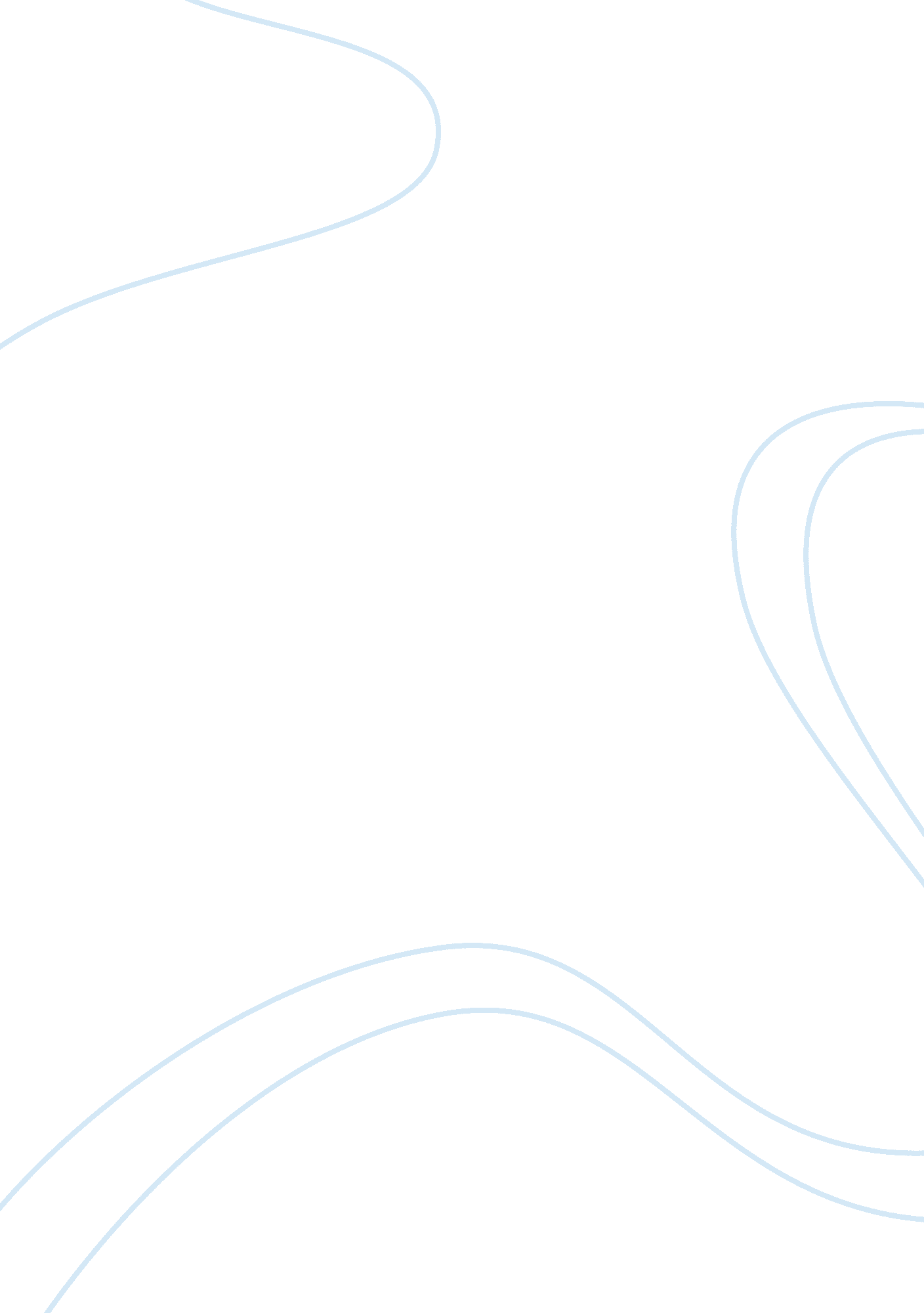 Electronic commerce and digital information processingBusiness, E-Commerce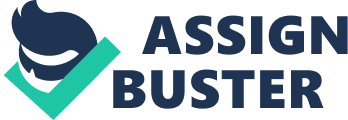 Now a day's many users are using this electronic commerce to provide their needs to communicate faster through a process that they want for good. E-commerce is very effective because even if your Just in your home you can make an transaction and deal with your work, because communicating and transacting Is the best way of making money. For me E-commerce Is the use of electronic communications and digital Information processing technology In business ramifications to create, transform, and redefine relationships for value creation between or among organizations and between organizations and individuals. So, as lye said e-commerce is for transaction then it is a business tool on any technical aspects that needs some digital information procession's-commerce is very beneficial it improves the services on market to the product because you can advertise it through the social networking sites like face book, tumbler and blob sites-commerce Is a powerful tool for businesses or even small business. There Is a lot of benefits when it comes to electronic commerce like wider market/customer base, more efficient and less time, can provide more information about the products your selling, better exposure, good advertising and it improves communication. Information and communication technologies can improve the ways you produce, market, buy and sell your goods and services. The seminar also discusses the E-commerce Act " Republic Act No. 8792" An act providing for the recognition and use of electronic commercial ND on-commercial transactions and documents, penalties, unlawful use thereof and for other penalties. There is a declaration policy to recognize, it says that the vital role of information and communications technology in nation-building; the need to create an information friendly environment that supports and ensures the availability, diversity, and affordability of CIT products and services; the primary responsibility of the private sector; the need to develop human resources for the Information technology and a labor force skilled In the use of CIT. It gives legal recognition of electronic data messages, electronic documents, and electronic signatures and Allows the formation of contracts in electronic forms to make banking transactions done through ATM switching networks absolute once consummated to the Parties are given the right to choose the type and level of security methods that suit their needs. The Department of Trade and Industry to supervise the development of e-commerce In the country. It can also come up with polices and regulations, when needed, to revived can be liable Authorities and parties with the legal right can gain access to electronic documents, data messages, and signatures, but for security, must not share or convey to any other individual or any users. Hacking or cracking is punishable by a fine from IIOP, OHO. O to a maximum commensurate to the damage. With imprisonment from 6 months to 3 years piracy through the use of telecommunications networks that infringes intellectual property rights is punishable all existing laws such as the Consumer Act of the Philippines also applies to e- commerce transactions. 